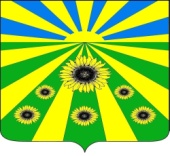 РЕШЕНИЕСОВЕТА РАССВЕТОВСКОГО СЕЛЬСКОГО ПОСЕЛЕНИЯСТАРОМИНСКОГО РАЙОНА от 23.08.2017                                                                                               № 37.5п. РассветО внесении изменений в решение Совета Рассветовскогосельского поселения Староминского района от 25 мая 2016 года №19.5«Об утверждении Положенияо порядке проведения конкурсана замещение вакантной должности муниципальной службы в Рассветовском сельском поселении Староминского района»В соответствии с Законом Краснодарского края от 8 июня 2007 года №1244-КЗ «О муниципальной службе в Краснодарском крае», в целях обеспечения конституционного права граждан Российской Федерации на равный доступ к муниципальной службе и права муниципальных служащих на должностной рост на конкурсной основе и в целях приведения в соответствие с действующим законодательством решение Совета Рассветовского сельского поселения от 25 мая 2016 года №19.5«Об утверждении Положения о порядке проведения конкурсана замещение вакантной должности муниципальной службы в Рассветовском сельском поселении Староминского района»,Совет Рассветовского сельского поселения Староминского района р е ш и л:1. Внести в решение Совета Рассветовского сельского поселения Староминского района от 25 мая 2016 года №19.5«Об утверждении Положения о порядке проведения конкурсана замещение вакантной должности муниципальной службы в Рассветовском сельском поселении Староминского района» следующие изменения:1.1. Пункт 5 изложить в следующей редакции:Гражданин Российской Федерации, изъявивший желание участвовать в конкурсе, представляет в орган местного самоуправления:	1) личное заявление (приложение №3);	2) собственноручно заполненную и подписанную анкету по форме, установленной уполномоченным Правительством Российской Федерации федеральным органом исполнительной власти;	3) паспорт;	4) трудовую книжку, за исключением случаев, когда трудовой договор (контракт) заключается впервые;	5) документ об образовании;	6) страховое свидетельство обязательного пенсионного страхования, за исключением случаев, когда трудовой договор (контракт) заключается впервые;	7) свидетельство о постановке физического лица на учет в налоговом органе по месту жительства на территории Российской Федерации;	8) документы воинского учета – для военнообязанных и лиц, подлежащих призыву на военную службу;	9) заключение медицинского учреждения об отсутствии заболевания, препятствующего поступлению на муниципальную службу;	10) сведения предусмотренные законодательством Российской Федерации о противодействии коррупции в том числе  сведения о доходах за год, предшествующий году поступления на муниципальную службу, об имуществе и обязательствах имущественного характера;	11) иные документы, предусмотренные федеральными законами, указами Президента Российской Федерации и постановлениями Правительства Российской Федерации.12) сведения об адресах сайтов и (или) страниц сайтов в информационно-телекоммуникационной сети "Интернет", на которых гражданин, претендующий на замещение должности муниципальной службы, муниципальный служащий размещали общедоступную информацию, а также данные, позволяющие их идентифицировать, представителю нанимателя представляют:1) гражданин, претендующий на замещение должности муниципальной службы, - при поступлении на службу за три календарных года, предшествующих году поступления на муниципальную службу;2) муниципальный служащий - ежегодно за календарный год, предшествующий году представления указанной информации, за исключением случаев размещения общедоступной информации в рамках исполнения должностных обязанностей муниципального служащего. Указанные представляются гражданами, претендующими на замещение должности муниципальной службы, при поступлении на муниципальную службу, а муниципальными служащими - не позднее 1 апреля года, следующего за отчетным. Данные сведения представляются по форме, установленной Правительством Российской Федерации. По решению представителя нанимателя (работодателя) уполномоченные им муниципальные служащие осуществляют обработку общедоступной информации, размещенной претендентами на замещение должности муниципальной службы и муниципальными служащими в информационно-телекоммуникационной сети "Интернет", а также проверку достоверности и полноты вышеуказанных сведений.1.2 Добавить:25. Администрация Рассветовского сельского поселения Староминского района может осуществлять подготовку кадров для муниципальной службы на договорной основе в соответствии с законодательством Российской Федерации и законодательством Краснодарского края.26. Заключение договора о целевом обучении с обязательством последующего прохождения муниципальной службы осуществляется на конкурсной основе в соответствии с порядком, установленным настоящей статьей.27. Администрация Рассветовского сельского поселения Староминского района, в целях формирования высококвалифицированного кадрового состава муниципальной службы вправе заключать с гражданами договоры о целевом обучении с обязательством последующего прохождения муниципальной службы, предусматривающие их обучение за счет средств местного бюджета в профессиональных образовательных организациях и образовательных организациях высшего образования.28. Договор о целевом обучении с обязательством последующего прохождения муниципальной службы (далее - договор о целевом обучении) в соответствии с Федеральным законом "О муниципальной службе в Российской Федерации" заключается между администрацией Рассветовского сельского поселения Староминского районаи гражданином по результатам конкурса, который проводится по решению представителя нанимателя (работодателя).29. В решении представителя нанимателя (работодателя) о проведении конкурса на заключение договора о целевом обучении указываются:1) группы должностей муниципальной службы, которые подлежат замещению гражданами после окончания обучения;2) квалификационные требования к должностям муниципальной службы, указанным в пункте 25 настоящего Положения;3) место и время приема документов для участия в конкурсе на заключение договора о целевом обучении;4) дата и время окончания приема документов для участия в конкурсе на заключение договора о целевом обучении;5) дата, место и порядок проведения конкурса на заключение договора о целевом обучении, включая перечень конкурсных процедур, используемых для выявления победителя конкурса.30. Информация о проведении конкурса на заключение договора о целевом обучении подлежит размещению на официальном сайте администрации Рассветовского сельского поселения Староминского районав информационно-телекоммуникационной сети "Интернет" не позднее чем за один месяц до даты проведения указанного конкурса.Информация о проведении конкурса на заключение договора о целевом обучении должна содержать сведения, установленные в части 5 настоящей статьи, а также сведения о лице, ответственном за прием документов, номер его служебного телефона, перечень документов, представляемых гражданами на конкурс на заключение договора о целевом обучении, другие информационные материалы, необходимые для проведения конкурса на заключение договора о целевом обучении.31. Гражданин, изъявивший желание участвовать в конкурсе на заключение договора о целевом обучении, представляет в орган местного самоуправления:1) личное заявление;2) собственноручно заполненную и подписанную анкету по форме, установленной для представления анкеты гражданином, поступающим на муниципальную службу, с приложением фотографии;3) копию паспорта или заменяющего его документа (оригинал соответствующего документа предъявляется лично по прибытии на конкурс);4) заключение медицинской организации об отсутствии заболевания, препятствующего поступлению на муниципальную службу;5) копию трудовой книжки или иные документы, подтверждающие трудовую (служебную) деятельность гражданина (за исключением случаев, когда трудовая (служебная) деятельность ранее не осуществлялась);6) справку образовательной организации, подтверждающую, что гражданин впервые получает высшее образование или среднее профессиональное образование по очной форме обучения в образовательной организации за счет средств бюджетов бюджетной системы Российской Федерации, а также содержащую информацию об образовательной программе, которую он осваивает (с указанием наименования профессии, специальности или направления подготовки), о результатах прохождения гражданином промежуточных аттестаций в соответствии с учебным планом, овыполнении им обязанностей, предусмотренных уставом и правилами внутреннего распорядка образовательной организации.Несвоевременное представление документов, указанных в пунктах 25-30 настоящего Положения, представление их не в полном объеме или с нарушением правил оформления являются основанием для отказа гражданину в их приеме.При наличии уважительных причин несвоевременного представления документов, указанных в пунктах 25-30 настоящего Положения, представления их не в полном объеме или с нарушением правил оформления представитель нанимателя (работодатель) вправе перенести срок их приема.32. Конкурс на заключение договора о целевом обучении проводится конкурсной комиссией. Состав конкурсной комиссии, порядок ее работы, а также методика проведения конкурса определяются органом местного самоуправления.Конкурсная комиссия состоит из председателя, заместителя председателя, секретаря и членов конкурсной комиссии.Состав конкурсной комиссии формируется таким образом, чтобы исключить возможность возникновения конфликта интересов, который мог бы повлиять на принимаемые конкурсной комиссией решения.33. В состав конкурсной комиссии включаются:1) уполномоченные представителем нанимателя (работодателем) муниципальные служащие (в том числе из подразделения кадровой службы, юридического (правового) подразделения);2) представители научных организаций, профессиональных образовательных организаций, образовательных организаций высшего образования, организаций дополнительного профессионального образования, приглашаемые представителем нанимателя (работодателем) в качестве независимых экспертов-специалистов по вопросам, связанным с муниципальной службой;3) представители профсоюзной организации, действующей в органе местного самоуправления.34. Число представителей, указанных в подпунктах 2 и 3пункта 33 настоящего Положения, включенных в состав конкурсной комиссии, должно составлять не менее одной четверти от общего числа ее членов.Представители, указанные подпунктах 2 и 3пункта 33 настоящего Положения, включаются в состав конкурсной комиссии по согласованию соответственно с научными организациями, профессиональными образовательными организациями, образовательными организациями высшего образования, организациями дополнительного профессионального образования, с профсоюзной организацией, действующей в органе местного самоуправления, на основании запроса представителя нанимателя (работодателя).35. Конкурсная комиссия оценивает участников конкурса на заключение договора о целевом обучении на основании представленных документов, указанных подпунктах 1- 6 пункта 31 настоящего Положения, а также по результатам конкурсных процедур и определяет победителя конкурса на заключение договора о целевом обучении. Конкурсные процедуры по решению администрации Рассветовского сельского поселения Староминского района могут предусматривать индивидуальное собеседование, анкетирование, тестирование, подготовку реферата и иные процедуры, не противоречащие законодательству Российской Федерации.36. Заседание конкурсной комиссии считается правомочным, если на нем присутствует не менее двух третей от общего числа ее членов. Проведение заседания конкурсной комиссии с участием только ее членов, замещающих должности муниципальной службы, не допускается. Решения конкурсной комиссии по результатам проведения конкурса принимаются открытым голосованием простым большинством голосов ее членов, присутствующих на заседании.При равенстве голосов решающим является голос председателя конкурсной комиссии.37. Результаты голосования конкурсной комиссии оформляются решением, которое подписывается председателем, заместителем председателя, секретарем и членами комиссии, принявшими участие в заседании.38. Решение конкурсной комиссии принимается в отсутствие участника конкурса и является основанием для заключения с победителями конкурса договора о целевом обучении в профессиональной образовательной организации или в образовательной организации высшего образования. Перед заключением договора о целевом обучении кадровой службой осуществляется проверка достоверности и полноты персональных данных и иных сведений, включенных в документы, предоставленные гражданином, изъявившим желание участвовать в конкурсе.Гражданам, участвовавшим в конкурсе на заключение договора о целевом обучении, сообщается о его результатах в письменной форме в течение одного месяца со дня его завершения.Договор о целевом обучении заключается в письменной форме не позднее чем через сорок пять дней со дня принятия решения по итогам конкурса на заключение договора о целевом обучении.39. Информация о результатах конкурса на заключение договора о целевом обучении размещается на официальном сайте администрации Рассветовского сельского поселения Староминского района в информационно-телекоммуникационной сети "Интернет".40. Расходы, связанные с участием в конкурсе на заключение договора о целевом обучении (проезд к месту проведения конкурса и обратно, наем жилого помещения, проживание, пользование услугами средств связи и другие), осуществляются участниками конкурса за счет собственных средств.»2.Контроль за исполнением настоящего решения возложить на специалиста 1 категории Брееву Ларису Владимировну.3. Решение вступает в силу со дня его официального обнародования.Глава Рассветовского сельского поселенияСтароминского района                                                                    А.В. Демченко